ПРАВИТЕЛЬСТВО ПЕНЗЕНСКОЙ ОБЛАСТИРАСПОРЯЖЕНИЕот 14 июня 2022 г. N 370-рПО СОЗДАНИИ КОМИССИИ ПО УРЕГУЛИРОВАНИЮ РАЗНОГЛАСИЙ, ВОЗНИКШИХПРИ РАССМОТРЕНИИ ЗАЯВЛЕНИЙ РЕЛИГИОЗНЫХ ОРГАНИЗАЦИЙРуководствуясь Федеральным законом от 30.11.2010 N 327-ФЗ "О передаче религиозным организациям имущества религиозного назначения, находящегося в государственной или муниципальной собственности" (с последующими изменениями), Законом Пензенской области от 22.12.2005 N 906-ЗПО "О Правительстве Пензенской области" (с последующими изменениями), постановлением Правительства Пензенской области от 29.07.2011 N 495-пП "Об утверждении Положения о порядке формирования и опубликования плана передачи религиозным организациям имущества религиозного назначения, находящегося в государственной собственности Пензенской области, и Положения о порядке создания и деятельности комиссии по урегулированию разногласий, возникших при рассмотрении заявлений религиозных организаций" (с последующими изменениями):1. Создать комиссию по урегулированию разногласий, возникших при рассмотрении заявлений религиозных организаций, и утвердить ее состав согласно приложению к настоящему распоряжению.2. Настоящее распоряжение опубликовать в газете "Пензенские губернские ведомости" и разместить (опубликовать) на официальном сайте Правительства Пензенской области в информационно-телекоммуникационной сети "Интернет".3. Контроль за исполнением настоящего распоряжения оставляю за собой.Председатель ПравительстваПензенской областиН.П.СИМОНОВУтвержденраспоряжениемПравительства Пензенской областиот 14 июня 2022 г. N 370-рПСОСТАВКОМИССИИ ПО УРЕГУЛИРОВАНИЮ РАЗНОГЛАСИЙ, ВОЗНИКШИХПРИ РАССМОТРЕНИИ ЗАЯВЛЕНИЙ РЕЛИГИОЗНЫХ ОРГАНИЗАЦИЙ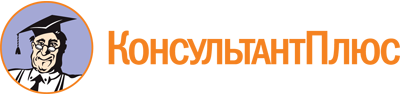 Распоряжение Правительства Пензенской обл. от 14.06.2022 N 370-рП
"О создании комиссии по урегулированию разногласий, возникших при рассмотрении заявлений религиозных организаций"Документ предоставлен КонсультантПлюс

www.consultant.ru

Дата сохранения: 25.11.2022
 СимоновНиколай Петрович-Председатель Правительства Пензенской области (председатель комиссии);ЯговОлег Васильевич-первый заместитель Председателя Правительства Пензенской области (заместитель председателя комиссии);КудиновАндрей Михайлович-Министр государственного имущества Пензенской области (заместитель председателя комиссии);ЕрмошинаНаталья Викторовна-главный специалист-эксперт отдела учета, распоряжения областным имуществом и аренды Министерства государственного имущества Пензенской области (секретарь комиссии);БатяеваСветлана Васильевнаответственный секретарь Пензенского регионального отделения Императорского Православного Палестинского общества (по согласованию);БибарсовЗуфяр Хамзинович-начальник Департамента по делам архивов Пензенской области;БычковСергей Вячеславович-Министр культуры и туризма Пензенской области;МасловПавел Сергеевич-Министр внутренней и информационной политики Пензенской области;МатюшечкинПавел Юрьевич-исполняющий обязанности секретаря Пензенской епархии Русской православной церкви (Московский патриархат) (по согласованию);ПонякинАлександр Алексеевич-начальник Департамента Пензенской области по охране памятников истории и культуры.